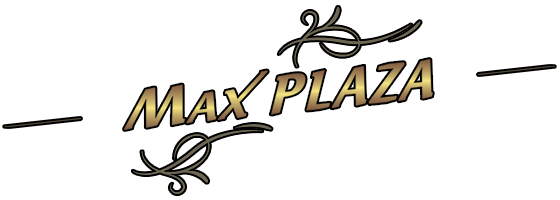 Štefániková 21/111, 917 01 TrnavaDenné obedové menu od  24.06.2019 – 29.06.2019  ( pondelok – sobota )Pondelok:        Polievka – Struková nakyslo (1,7)  24.06.2019      1. Vyprážané bravčové karé plnené so syrom camembert s pečenými zemiakmi                                   a kapustovým šalátom (1,3,7)                                2. Farfalle s kuracím mäskom a paradajkovou salsou (1,3)                           Utorok  :           Polievka – Špargľová polievka s kúskami vypečenej slaninky (1,7)25.06.2019      1. Španielsky vtáčik s kuskusom a „kapustou“ z cvikly (3)                      	               2. Plnená paprika so žemľovou knedľou (1,3) Streda :             Polievka – Gulášová polievka, domáci chlieb (1) 26.06.2019 	   1. Kuracie štvrte s jablkami, brusnicovou omáčkou a divokou ryžou 		   2. Parené buchty plnené čokoládou s čerstvými jahodami (1,3,7)Štvrtok:             Polievka – Kurací vývar s rezancami a koreňovou zeleninou (1,3,9)27.06.2019       1. Pečené bravčové pliecko s chlpatými knedľami, restovaným špenátom                                   a chrumkavou cibuľkou (1,3)                               2. Tagliatelle s tekvicou Hokkaido , pažítkovým maslom a syrom ementál (1,3,7)Piatok :              Polievka – Ľahká krémová polievka z mladého špenátu a maslovými krutónmi (1,7) 28.06.2019      1. Rizoto s talianskym syrom, hovädzím mäsom a uhorkovým šalátom (7)                              2. Kuracie prsia na špajdli s farebným šalátom, citrónovým dipom a pečenou bagetkou                                                                                                                                                    4,50 €	Stála denná ponuka:Mexické ragú s chrumkavou tortilou a kyslou smotanou (1,7)    Vyprážaný bravčový rezeň s varenými zemiakmi a hlávkovým šalátom (1,3,7)                                                                                                                                                   4,50 €EXTRA ponuka:Grilované morčacie prsia s hruškou a sušenou šunkou, restované hranolky z cukety                                                                                                                                            6,50 €Kačacie prsia s pečeným feniklom a pomarančom, pečený zemiak v šupke s bylinkovým maslom (7)                                                                                                                                      7,50 €  Sobota:	   29.03.2019      NA OBJEDNÁVKU                                                                                                                             Prajeme dobrú chuť !Denné menu nájdete na: www.maxplaza.sk                                                                                                                            Kontakt: 0948 948 802Váha mäsa jednotlivých jedál je uvedená po tepelnom spracovaníPotraviny po tepelnej úprave:                    Prílohy:                                                                 	           	 Múčniky:Polievka: 0,25 l                                              ryža 150 g                      šalát 100 g                   kaša 200 g          	 šišky 320 g                                   nákyp 300 g ryžovýMäso: dusené, pečené: 110 g                       zemiaky 150 g              červená repa 120 g     halušky 300g                   dukátové .buchtičky 200 g       parené buchty 320gKura: 110 g                                                	 cestovina 200 g            uhorka 50 g                 knedľa 160g                     pečené buchty 320 gRyba: 110 g                                                				Potraviny obsahujúce alergény sú očíslované nasledovne:1.obilniny obsahujúce lepok,2.kôrovce a výrobky z nich,3.vajcia a výrobky z nich, 4.Ryby a výrobky z nich,5. Arašidy a výrobky z nich,6.sójové zrná a výrobky z nich, 7. Mlieko a výrobky z neho vrátane laktózy,8.orechy.mandle,lieskové,vlašské,9.zeler a výrobky z neho, 10.horčica a výrobky z nej,11.sézamové semená  a výrobky z nich,12.oxid siričitý a siričitany v koncentr.vyššej  ako 10 mg/kg alebo 10 mg/l.,13. Vlčí bôb a výrobky z neho,14. Mäkkýše a výrobky z nichŠtefániková 21/111, 917 01 TrnavaDenné obedové menu od  24.06.2019 – 29.06.2019  (t.j. pondelok – sobota)	7,20 €  Stála sezónna ponuka:Ramyun / Pikantná slížikova polievkaKimchi Dopab / Pikantné Kimchi rizoto (fazuľa, mrkva, zemiaky, cesnak, kapusta v kyslom náleve, ryža)Seu Dopab / Zapekaná ryža s krevetami (zemiaky, ryža, krevety, cesnak, mrkva, fazuľa)Bulgogi Dopab / Marinované kúsky z hovädzieho mäsa, ryža (hovädzie mäso, sójová omáčka, pór, cibuľa, cesnak)Zejuk Dopab / Sladko-pikantné  bravčové mäso, ryža (bravčové mäso, zemiaky, mrkva, fazuľa, cesnak)Príloha: 100g Kimchi /  Zrejúca kapusta v kyslom náleve s reďkovkou    2,40€Prajeme dobrú chuť!Kontakt: 0948 94 88 02Denné menu nájdete na: www.maxplaza.skVáha mäsa jednotlivých jedál je uvedená po tepelnom spracovaníPotraviny po tepelnej úprave:                    Prílohy:                                                                 	           	 Múčniky:Polievka: 0,25 l                                              ryža 150 g                      šalát 100 g                   kaša 200 g          	 šišky 320 g                                   nákyp 300 g ryžovýMäso: dusené, pečené: 110 g                       zemiaky 150 g              červená repa 120 g     halušky 300g                   dukátové .buchtičky 200 g       parené buchty 320gKura: 110 g                                                	 cestovina 200 g            uhorka 50 g                 knedľa 160g                     pečené buchty 320 gRyba: 110 g                                                					Potraviny obsahujúce alergény sú očíslované nasledovne:1.obilniny obsahujúce lepok,2.kôrovce a výrobky z nich,3.vajcia a výrobky z nich, 4.Ryby a výrobky z nich,5. Arašidy a výrobky z nich,6.sójové zrná a výrobky z nich, 7. Mlieko a výrobky z neho vrátane laktózy,8.orechy.mandle,lieskové,vlašské,9.zeler a výrobky z neho, 10.horčica a výrobky z nej,11.sézamové semená  a výrobky z nich,12.oxid siričitý a siričitany v koncentr.vyššej  ako 10 mg/kg alebo 10 mg/l.,13. Vlčí bôb a výrobky z neho,14. Mäkkýše a výrobky z nich.